Título del ProyectoLA BASE CEREBRAL DE LOS TRASTORNOS DEL LENGUAJE EN LAESQUIZOFRENIA EN RELACION CON EL TRASTORNO FORMAL DELPENSAMIENTO (FTD) Y LAS ALUCINACIONES AUDITIVAS VERBALES(AVHS)Nº de expediente asignado FFI2016-77647-C2-2-PAbstractEste proyecto pone a prueba una hipótesis lingüística sobre la función cognitiva de laorganización gramatical en el cerebro en el contexto de modelos lingüísticos clínicos en unacooperación entre dos departamentos de ciencias del lenguaje (UPF y UB) y una unidad deneuroimagen clínica (FIDMAG). Desde hace tiempo se ha venido considerando que déficitslingüísticos, principalmente los que se dan en el trastorno afásico subsiguiente a lesionesadquiridas en las áreas perisilvianas del hemisferio izquierdo, pueden echar luz en las basesbiológicas del lenguaje. Mucha menos atención desde el punto de vista lingüístico se haprestado a los déficits lingüísticos no afásicos en poblaciones clínicas donde lenguaje ydisfunción cognitiva van de la mano. En este proyecto seguimos desarrollando un marcolingüístico que ha motivado un estudio comparativo de los perfiles lingüísticos conductuales yneurales en diferentes trastornos cognitivos. Tres estudios conductuales y dos deneuroimagen se agrupan en dos subproyectos con un IP cada uno. El primer estudioconductual persigue determinar la actuación de niños con autismo (ASC: autism spectrumconditions) en una tarea narrativa y una gramatical; el segundo investiga la relaciónlongitudinal entre el desarrollo del lenguaje y el aprendizaje a partir de la comunicación en unamuestra de niños de más corta edad con indicios de ASC; el tercero es un estudio comparativodel perfil gramatical de pacientes esquizofrénicos con desorden formal del pensamiento (FTD:formal thought disorder) en comparación con los que no tienen FTD, pacientes con trastornobipolar y controles. Los dos estudios de neuroimagen se dedican a las diferencias en losclínicamente. La lingüística teórica podrá asimismo alimentarse de datos comparativos decalidad sobre la diversidad lingüística clínica.Entidad FinanciadoraMINISTERIO DE ECONOMÍA Y COMPETITIVIDAD (ESPAÑA)Convocatoria:PROYECTOS EXCELENCIA (Subprograma Estatal de Generación de Conocimiento 2016)Importe de la ayuda42.350 €Fechas de ejecución del proyecto01/01/2017-31/12/2019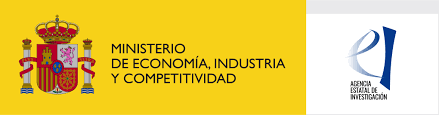 